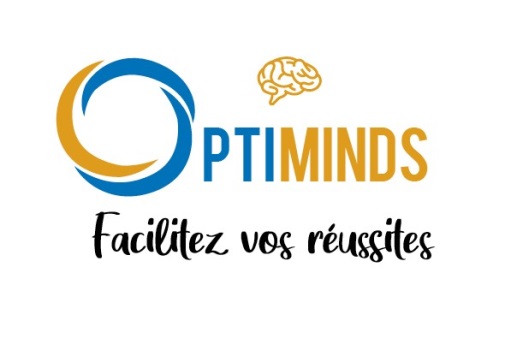 FORMATION : COMMERCIAUX, DEVELOPPEZ VOTRE LEADERSHIP GRACE AUX NEUROSCIENCESIntitulé de la formation : Commerciaux, développez votre leadership grâce aux neurosciences.Public visé : Tout poste à dimension commerciale (les managers et les équipes de ventes).Pré-requis : aucunObjectifs pédagogiques de la formation :Révéler ses lignes de force commerciale (talents, valeurs, motivations, compétences) pour booster sa confiance en soi et exceller dans la relation commerciale.Développer et conduire en autonomie une stratégie et des actions de développement commercial.Réussir sereinement les actions de démarchage et entretiens commerciaux (prospection, entretien de découverte, entretien de fidélisation etc).Créer une identité gagnante avec des performances commerciales répondant aux objectifs.Maitriser le cycle de vente complet Outils et modalités d’évaluation : Le suivi de la formation est assuré par la signature d’émargement par demi - journée par chaque candidat.Les modalités pédagogiques utilisées dans le cadre de cette formation sont les suivantes : apports théoriques, mises en pratiques, jeux de rôles, quiz digital (Kahoot).La mesure des acquisitions des savoirs et des compétences se fera à l’aide de formulaires d’évaluation.À l’issue de la formation, les documents suivants sont envoyés au candidat : attestation de fin de formation, compte-rendu de la formation.Modalités d’organisation :Formation Inter entreprise 100% présentielDurée : 14 heuresDates et horaires : 7 et 8 Novembre 2022 de 9h à 12h et de 13h à 17hLieu de la formation : MIX COWORKING 4 avenue Joannes Hubert, 69160 Tassin la Demi-LuneFormateur : Sabrina FARRUGIAE-mail : s.farrugia@groupe-optiminds.com Téléphone : 06.65.67.74.40Programme de formation : 1/ Comprendre l’intelligence commerciale et le neuromarketing au service des entreprises.Prises de conscience, notion de service clients. Exercice : 5 exemples de mauvais service client qui font malLes 7 croyances limitantes dans la fonction commercialeProduire du sens : point de départ  d’une stratégie commerciale consciente, cohérente et efficace. Définir son « Why » et concept du « Golden Circle ».Coaching des valeurs : booster son cerveau pour sa confiance en soiIdentifier et révéler ses talents et son potentiel.L’attitude gagnante d’un excellent vendeur et l’efficacité des techniques de PNL.2 / Développer et conduire un Plan d’actions commercialesMettre en œuvre un plan d'actions sédentaires et non sédentaires, permettant le positionnement de l’entreprise, en cohérence avec les objectifs fixés :Introduction : marché de l’assurance en France, en région. Mise en pratique.Les freins à l’acte d’achat.Construire un PAC gagnant (avec la technique du SWOT) et connaitre les différentes étapes clés d’une démarche commerciale.Maitriser son potentiel commercial : clients/prospects.Décliner localement une politique commerciale grand compte/PME dans le cadre des orientations nationales et de son organisation.Préparer des opérations de phoning, e-mailing, de marketing direct ou mix marketing et prospection physique vers des clients ou prospects.Préparer efficacement sa prospection pour 90% de réussite. Outils et astucesTraining : prise de RDV, vente d’une prestation par téléphone.Se mettre dans un état d’esprit 100% gagnant et entretenir sa motivation. Réaliser des entretiens de découverte des clients ciblés et de leurs besoinsPréparer son entretien découverte prospectStructurer son argumentation (méthode POB) et avantage concurrentiel (argumentaire de vente méthode CAB): Jouer la matrice concession-contrepartieTraiter les objections et maitriser les leviers d’influence cérébraleRéussir de manière responsable, efficace et autonome de son cycle de vente et techniques de closing commercial.3/ Conseiller son prospect, transformer son prospect en client et le fidéliser :- Maitriser les techniques de fidélisation clients pour renforcer la part de marché et innover pour se démarquer des concurrents- s’inscrire dans une démarche pro active et spontanée pour valoriser la notoriété et/ou créer un besoin chez le client pour assurer le développement et la pérennité de l’entreprise.Tarifs :Prix de la formation : 1500 euros net de taxe.Accessibilité : Le centre de formation est accessible aux personnes handicapées et à mobilité réduite. Pour toute situation de handicap, merci de contacter notre référent Handicap Madame Sabrina FARRUGIA au 06.65.67.74.40 afin d’organiser la session de votre formation.Délai d’accès : Jusqu’à 48 heures avant le début du module et en fonction des places restantes.Interlocuteurs pour la formation :Référent pédagogique : Sabrina FARRUGIARéférent handicap : Sabrina FARRUGIARéférent administratif : Sabrina FARRUGIA